Velká cena města Vlašimi bodovací turnaj mládeže ČR pro kategorie U13 a U17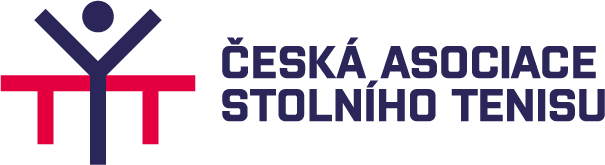 A. Všeobecná ustanovení:1. Pořadatel: 	SKST Vlašim,z.s, oddíl stolního tenisu z pověření České asociace stolního tenisu2. Datum konání: 	13. – 14.1. 20243. Místo konání:	sportovní hala SKST Vlašim, sportovní 15704. Vedení turnaje:	Ředitel: 			Mgr. Jíša Petr -  731 171 193Vrchní rozhodčí:		Fausek Jiří -  602 513 057Zástupce vrchního rozhodčího: 	Jonášová Tereza, Kafka Pavel, Linert Michal. Hlavní pořadatel:		Monika Jirová – 776 087117Zdravotník zajištěn pro oba dny turnaje.5. Přihlášky:		Přihlášky se podávají na formuláři prostřednictvím centrálního registru ČAST //registr.ping-pong.cz// v menu KLUB/TURNAJE, https://registr.ping-pong.cz/htm/auth/klub/turnaje/ 	Uzávěrka přihlášek nejpozději do středy 10. 1. 2024                                    Odhlášky po uzavření brány v registru jsou možné u vrchního rozhodčího pana Fauska.6. Vklady:		Budou vybírány při prezenci závodníků ve výši 400  Kč za hráče.7. Losování:	Losování je veřejné a bude provedeno na základě došlých přihlášek na místě konání turnaje, a to den před soutěží v 19:00 hodin, turnaj kategorie B v den konání turnaje po ukončení prezentace v místě konání turnaje. 8. Ubytování:	Zařizuje si každý účastník individuálně. Dostupné ubytování ve sportovní hale (734 362 057), hotel Vorlina ( 317 842 969, 773789417 ), Penzion Silvie ( 317 844 884 ), hotel Na Vývoji (  601 376 912 )9. Občerstvení:	Bude zajištěno v prostoru haly po celou dobu konání turnaje. Možnost objednání  obědů v den turnaje do 10.00 hod. na recepci Sporthotelu.B. Technická ustanovení:10. Předpis:		Hraje se podle pravidel stolního tenisu, soutěžního řádu stolního tenisu, ustanovení tohoto rozpisu a rozpisu BTM ČR 2023/2024. Hraje se na 18 stolech JOOLA s míčky JOOLA Prime ***, které dodá ČAST.11. Systém soutěží:	Turnaj kategorie A:	1. stupeň – chlapci 12 skupin, dívky 6 skupin po 4 hráčích, postup 1. a 2. hráče ze skupiny	2. stupeň – vylučovací systém 	Hráči, kteří nepostoupí do 2. stupně dvouher budou zařazeni do soutěže útěchy.	Turnaj kategorie B:	1. stupeň – skupiny po 3. – 4 hráčích, postup 1. a 2. hráče ze skupiny	2. stupeň – vylučovací systém Soutěže čtyřher jsou určeny pro hráče a hráčky turnaje kategorie A. Soutěže útěchy a čtyřher budou hrány vylučovacím systémem.	Soutěže dvouher se hrají na 3 vítězné sety, soutěže čtyřher na 3 vítězné sety.	On-line výsledky turnaje naleznete na stránkách: https://www.tournamentsoftware.com/ 12. Právo účasti	Turnaje se mohou zúčastnit pouze registrovaní hráči – občané ČR, včetně hráčů, kteří se souhlasem ČAST startují v zahraničí. Dále cizí státní příslušníci, kteří mají přechodný, trvalý nebo dlouhodobý pobyt na území ČR, případně pobyt za účelem azylového řízení, a to na základě schválení žádosti klubu schválené KM ČAST. 13. Časový plán	pátek 12. 1. 2024	19:00 – 21:00                                trénink účastníků U13	19:00	losování U13 turnaj A	sobota 13. 1. 2024	07:15 – 08:00 	prezence U13	08:00 	losování U13 – turnaj B	07:15 – 09:30 	přihlášky do čtyřher	09:00 	slavnostní nástup a zahájení soutěží U13	19:00 	losování dvouher U17  - turnaj A	neděle 14. 1. 2024	07:15 – 08:00 	prezence U17	08:00 	losování U17 – turnaj B	07:15 – 09:30 	přihlášky do čtyřher	09:00 	slavnostní nástup a zahájení soutěží U1714. Rozhodčí u stolu:	K jednotlivým utkáním určuje zástupce vrchního rozhodčího nebo pověřený rozhodčí řídící turnaj v hale z řad účastníků turnaje.15. Ceny:	Hráči turnaje A na 1. – 3. místě obdrží poháry a diplomy dle rozpisu BTM pro sezónu 2023/2024. Hráči ve čtyřhrách na 1. – 3. místě obdrží medaile a diplom. Hráči na 1.- 2. místě útěchy obdrží medaile a diplom. V turnaji kategorie B obdrží hráči na 1. – 3. místě medaile a diplom.Na základě nepředvídatelného vývoje epidemiologické situace si KM ČAST vyhrazuje právo kdykoliv změnit rozpis BTM ČR nebo propozice jednotlivých akcí.Turnaj byl schválen ČAST jako Bodovací turnaj mládeže ČR kategorie „A“.za oddíl stolního tenisu SKST VlašimMgr. Hana Šopová.